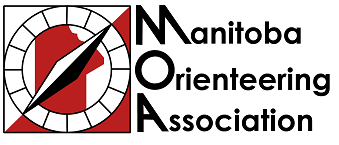  PROXY FORM I, the undersigned, [name] _______________________________________________, as an  individual member of Manitoba Orienteering Associationhereby appoints_____________________________________________________________________ [insert name of proxy-holderto attend and vote on my behalf at the January 13, 2018 Annual General Meeting of Members for the Manitoba Orienteering Association. ________________________________________________________ [signature of Individual Member  assigning the proxy] The appointed proxy-holder must submit this form to Thomas Graupner, prior to the commencement of the Annual General Meeting on January 13, 2018, 1:00 PM. Please electronically transfer a signed form via email to thomasg@cottonwood.ca or via phone to 204 292-4209. (A picture of a signed form is acceptable) OR hand deliver to Manitoba Orienteering Association 145 Pacific Avenue, Winnipeg, MB, R3B 2Z6.